LES PASSEJAÏRES DE VARILHES                    				  	 FICHE ITINÉRAIREOUST n° 52"Cette fiche participe à la constitution d'une mémoire des itinéraires proposés par les animateurs du club. Eux seuls y ont accès. Ils s'engagent à ne pas la diffuser en dehors du club."Date de la dernière mise à jour : 28 décembre 2021La carte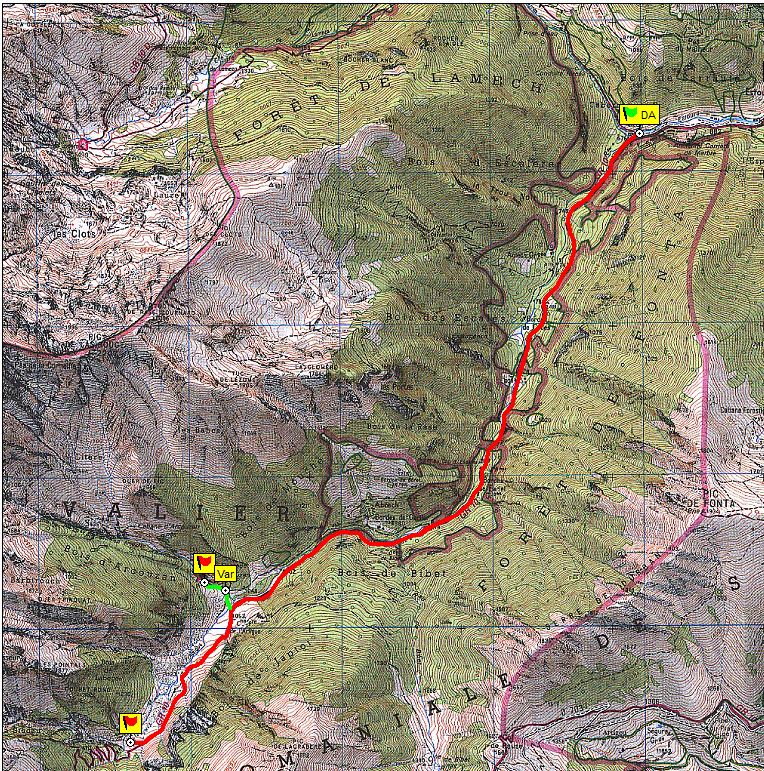 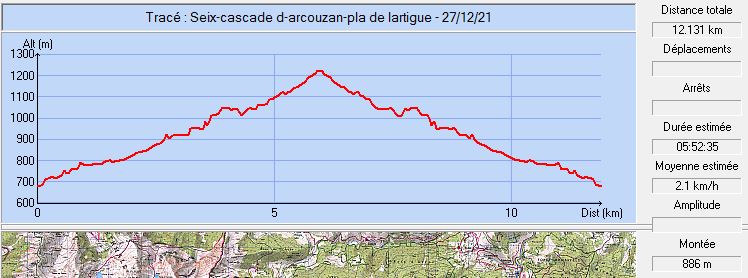 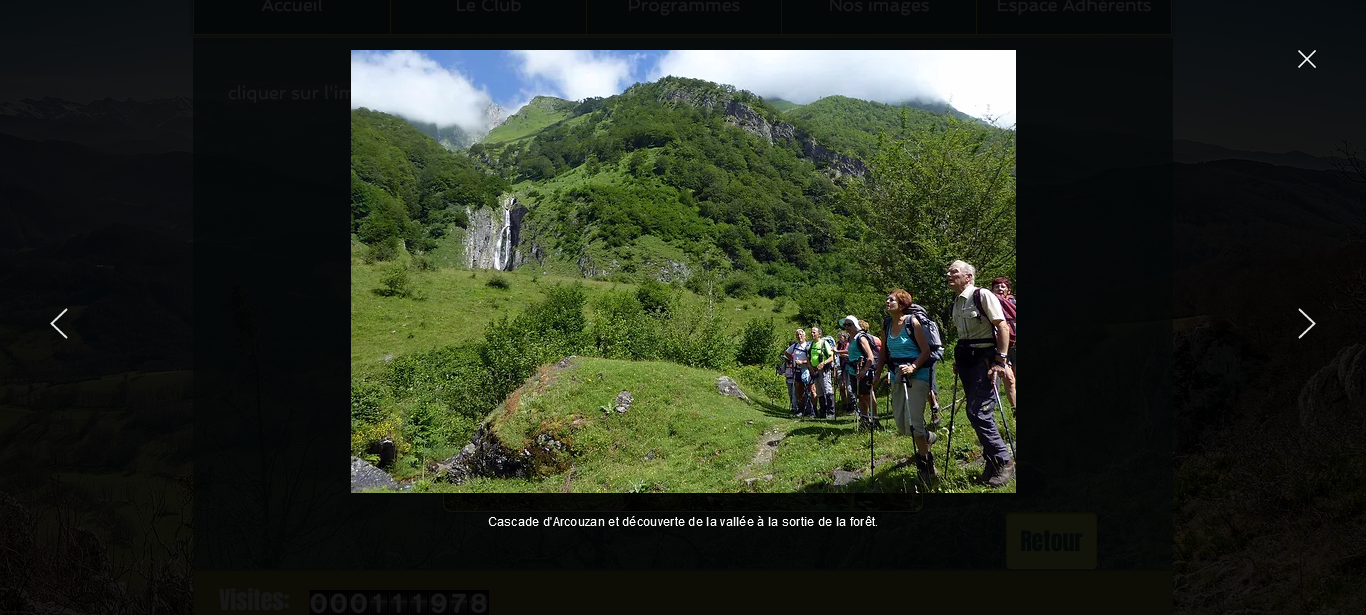 Juillet 2016 : vue sur la cacade d’Arcouzan à la sortie de la forêt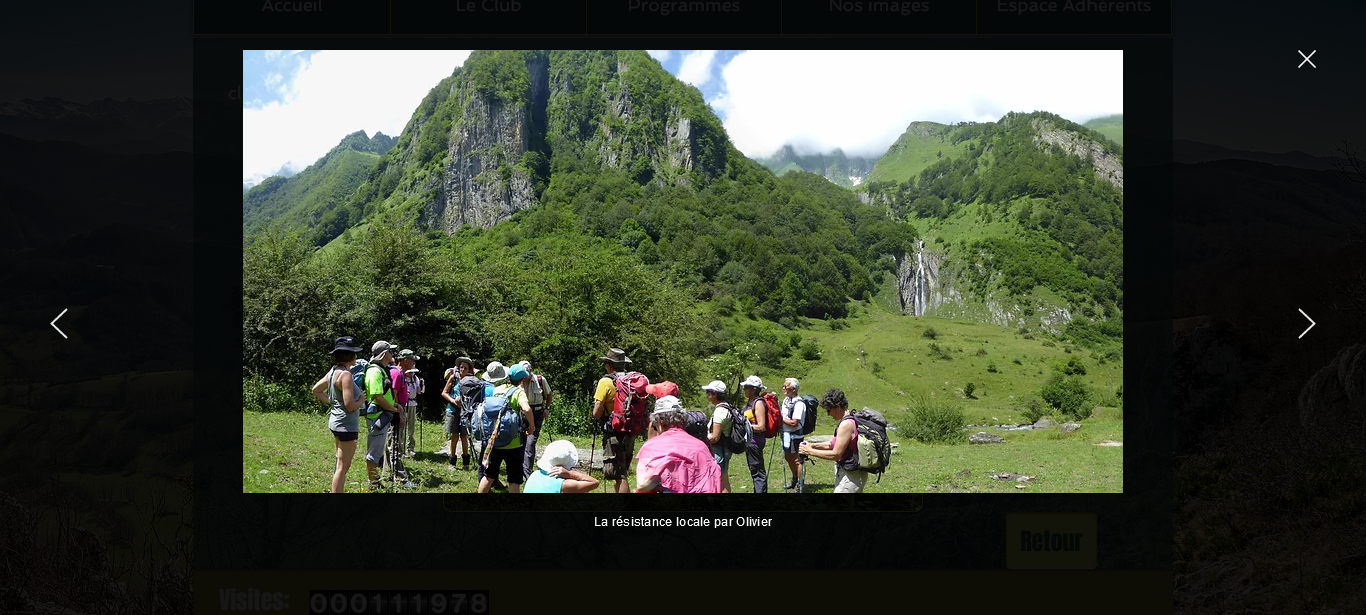 Juillet 2016 : Olivier Nadouce évoque les combats de la résistance en ces lieuxCommune de départ et dénomination de l’itinéraire : Seix  – Parking aménagé au bout de la piste carrossable de la vallée d’Estours - Le pla de l'Artigue et la cascade d'Arcouzan dans la vallée de l'Estours depuis Estours – A/R.Date, animateur(trice), nombre de participants (éventuel) :30.09.2015 – T. Barrière – 06.07.2016 – T. Barrière – 17 participants (Reportage photos)L’itinéraire est décrit sur les supports suivants : Topoguide de l’office de tourisme du Haut Couserans – Balade n° 47 "La vallée d’Estours"Classification, temps de parcours, dénivelé positif, distance, durée :Randonneur – 5h00 – 635 m – 13 km – Journée                       Indice d’effort : 74  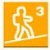 Balisage : Blanc et rouge du GR 10Particularité(s) : Site ou point remarquable :La cascade de GibetLa vue sur la cascade d’ArcouzanLa belle vallée perchée du ruisseau de Lartigue au pied du VallierTrace GPS : OuiDistance entre la gare de Varilhes et le lieu de départ : 72 kmObservation(s) : Pour la sortie de juillet 2016, le groupe ne s’est pas rendu au pied de la cascade d’Arcouzan mais a poursuivi le remontée du ruisseau de Lartigue jusqu’au pied du couloir Faustin (Pause de midi). Olivier Nadouce a relaté les actions de la résistance en ces lieux.L’accès à la cascade est indiqué en vert (Mention Var) sur la carte ci –après.